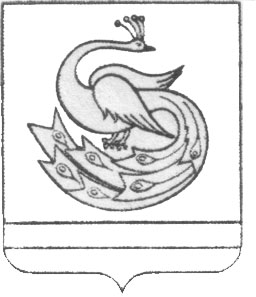 АДМИНИСТРАЦИЯ ПЛАСТОВСКОГО МУНИЦИПАЛЬНОГО РАЙОНАРАСПОРЯЖЕНИЕ« 17  »____04_____2020 г.                                                                  № _207-р_О внесении изменений в распоряжениеадминистрации Пластовского муниципального района от 19.03.2020г. №153-рВ связи с распоряжением Правительства Челябинской области от 17.04.2020г. №241-рп «О внесении изменений в распоряжение Правительства Челябинской области от 18.03.2020г. №146-рп»:	1. Внести в распоряжение администрации Пластовского муниципального района от 19.03.2020г. №153-р «О принятии мер по нераспространению новой коронавирусной инфекции (2019-nCoV) на территории Пластовского муниципального района» следующие изменения:	1) по тексту распоряжения слова «(2019-nСoV)» заменить словами «(COVID-2019)»;	2) в подпункте 1 пункта 1 распоряжения слова «запретить до 19 апреля 2020 года» заменить словами «запретить по 30 апреля 2020 года»;	3) дополнить распоряжение пунктом 4-1. следующего содержания:«4-1. Ввести совместное патрулирование сотрудниками органов местного самоуправления, органов внутренних дел, членами народных дружин города Пласта в целях осуществления проверки соблюдения гражданами режима самоизоляции в соответствии с графиком патрулирования (прилагается).	4)  дополнить распоряжение пунктом 4-2. следующего содержания:«4-2. Рекомендовать главам  сельских поселений Гордиенко А.В.,      Фролову А.С., временно исполняющим полномочия глав  сельских поселений  Дуднику В.П., Мирошкиной Т.Н. организовать совместное патрулирование с сотрудниками органов внутренних дел и членами народных дружин населенных пунктов сельских поселений в целях осуществления проверки соблюдения гражданами режима самоизоляции.	2. Настоящее распоряжение разместить на официальном сайте администрации Пластовского муниципального района в сети Интернет.	3. Организацию выполнения настоящего распоряжения возложить на заместителя главы Пластовского муниципального района по социальным вопросам Бычкова А.Б.Глава Пластовскогомуниципального района			                               А.В.НеклюдовПриложениек распоряжению администрацииПластовского муниципального районаот 17.04.2020г._№207-рГрафик совместного патрулирования на территории города  ПластаДата/время16.04.202017.04.202020.04.202021.04.202022.04.202023.04.202024.04.202010-00час.-УК-2Казакова Л.Н.Веринская О.В.УК-2Лобес С.В.Медведева Т.С.УК-2Евстифеева Ю.А.Жуламанова А.Р.УК-2Викторчик Л.А.Рябова Н.С.УК-2Литвинова С.В.Кирилова З.Х.УК-2Алабужина И.М.Ефимова Т.В.17-00час. 18-00час.ЮГК-2МЧС-2ДНД-2УК-2Гончаренко А.В.Любарец И.В.ЮГК-2МЧС-2ДНД-2УК-2Бородин А.В.Рюмина А.В.ЮГК-2МЧС-2ДНД-2УК-2Тимченко С.В.Оксиюк Х.Г.ЮГК-2МЧС-2ДНД-2УК-2Михайлов А.В.Марчевский С.Н.ЮГК-2МЧС-2ДНД-2УК-2Ширманов Д.А.Рубцов А.А.ЮГК-2МЧС-2ДНД-2УК-2Койнов А.А.Пастухов Е.Н.ЮГК-2МЧС-2ДНД-2УК-2Гончаренко А.В.Белобородова Е.С.